АДМИНИСТРАЦИЯ ЛЕНИНСКОГО СЕЛЬСКОГО ПОСЕЛЕНИЯУСТЬ-ЛАБИНСКОГО РАЙОНАП О С Т А Н О В Л Е Н И Еот 24.06.2019 г.										№ 52хутор БезлесныйОб отмене постановления администрации Ленинского сельского поселения Усть-Лабинского района от 10 июля 2018 года № 44 «Об утверждении Положения о порядке сдачи квалификационного экзамена муниципальными служащими администрации Ленинского сельского поселения Усть-Лабинского района и оценки их знаний, навыков и умений (профессионального уровня)»Во исполнение закона Краснодарского края от 08 июня 2007 года № 1244-КЗ «О муниципальной службе в Краснодарском крае», постановляю:1. Постановление администрации Ленинского сельского поселения Усть-Лабинского района от 10 июля 2018 года № 44 «Об утверждении Положения о порядке сдачи квалификационного экзамена муниципальными служащими администрации Ленинского сельского поселения Усть-Лабинского района и оценки их знаний, навыков и умений (профессионального уровня)» признать утратившим силу.2. Общему отделу администрации Ленинского сельского поселения Усть-Лабинского района (Пулека) разместить настоящее постановление на официальном сайте администрации Ленинского сельского поселения Усть-Лабинского района в сети «Интернет».3. Контроль за исполнением настоящего постановления оставляю за собой.4. Постановление вступает в силу со дня подписания.Глава Ленинского сельского поселенияУсть-Лабинского района							В.П. Авджян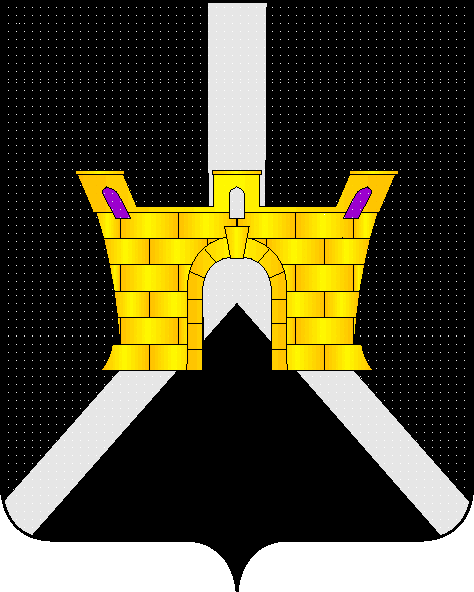 